新书推荐中文书名：《意外发现》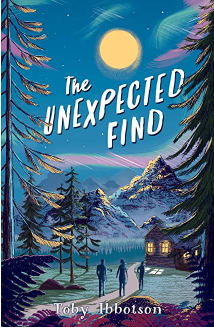 英文书名：The Unexpected Find作者：Toby Ibbotson出版社：Scholastic UK代理公司：ANA出版时间：2019年6月代理地区：中国大陆、台湾页    数：400页审读资料：电子文稿类    型：7-12岁少年文学内容简介：当三个原本毫无关联的人发现了一条出人意料的线索，一场惊心动魄的探险即将拉开帷幕。而此时，三人对此仍毫不知情……一场暴风雨席卷了一座宁静的小镇，给所有生灵带来了巨大的破坏，四下满目疮痍。然而，这场暴风雨不仅带来了毁坏，同时也揭示了一个尘封已久的秘密。在一棵已有数百年树龄的大树下，一个男孩发现了某个半掩在土中的神秘之物。就在将它全部挖出来的那一刹那，男孩便意识到眼前的这物件与众不同。然而，他没有料到的是这一发现不但将他与一个寻找父亲下落的女孩紧紧联系在了一起，而且还将引发一系列激动人心的事件。几个孩子将要踏上一场横穿多个国家的冒险之旅，面临前所未有的挑战。本书由畅销书作家伊娃·伊博森的儿子托比·伊博森倾情打造。这部激动人心的中年级作品感人至深，字里行间流溢着智慧。媒体评价：“本书探索了家庭和归属感等主题，将书中内容大声朗读出来不失为一种享受。”——星期日泰晤士报“这部引人入胜的作品将北欧神话、庆祝仪式以及道德困境结合起来，富于爱心与智慧。”——每日邮报“本书内容符合我的一切期待。它令人心生愉快，同时又是那么的神秘，立刻就把我深深吸引。”                                         ——哈罗德·苏格兰 “这部饶有趣味的作品在许多方面都取得了不小的成就，为读者们带来了连连惊喜。”                                                    ----BOOKS FOR KEEPS“这个故事新颖独特……友谊和家庭的主题以及扣人心弦的情节都深深吸引着读者们，使他们时而会心一笑，时而潸然落泪。”——英国读写能力信托基金会   “为年轻读者们带来的划时代新作。”                                                 ——书时代“本书向读者们展现了一场离奇有趣的公路之旅，给人以身临其境之感，并深刻地探索了归属、友谊等主题。在描写威廉、朱迪和斯戴芬的关系时，作者用笔幽默，具有洞察力，不惜笔墨，读后让人感到余音绕梁。”                                                ——艾莉森·布鲁威尔“我喜欢《意外发现》这本书，喜欢其中体现出的爱、温情、友谊、幽默和善良。此外，书中描写的那位幽默风趣的老人以及瑞典的冬天也使人心生向往。” ——斯戴夫·埃利奥特 “本书为读者们带来了一场热闹非凡的探险，以北欧神话为依托，充满了善良和自信。无论是男孩还是女孩都不能错过这部精彩的作品。”                          ——肖恩·艾德沃滋 （图书管理员）作者简介：托比·伊博森(Toby Ibbotson)是获奖作家伊娃·伊博森的长子。母亲去世后，托比和伊娃的首任出版商马龙·罗伊德共同编辑并出版了伊娃的《雪人奇缘》一书。《蒙特伍幽灵学校》是托比的首部作品，其灵感来源于托比和母亲伊娃的共同构思。在伊娃去世前，母子二人还共同商议讨论了小说的具体细节。《蒙特伍幽灵学校》不但反映出了伊娃为年轻人创作时的热情和幽默，而且还充分展现出托比在童书创作领域中令人欣喜的才能。目前，托比和家人住在瑞典，并利用一切时间进行文学创作。谢谢您的阅读！请将回馈信息发至：杨晓蕾（AlisaYang）安德鲁﹒纳伯格联合国际有限公司北京代表处
北京市海淀区中关村大街甲59号中国人民大学文化大厦1705室, 邮编：100872
电话：010-82509406传真：010-82504200
Email: Alisa@nurnberg.com.cn网址：www.nurnberg.com.cn微博：http://weibo.com/nurnberg豆瓣小站：http://site.douban.com/110577/微信订阅号：ANABJ2002